INDICAÇÃO Nº 4740/2017Indica ao Poder Executivo Municipal operação “tapa-buracos” na Rua Isaltino Amaro da Silva em frente ao número 428 no jardim São Fernando. Excelentíssimo Senhor Prefeito Municipal, Nos termos do Art. 108 do Regimento Interno desta Casa de Leis, dirijo-me a Vossa Excelência para sugerir que, por intermédio do Setor competente, seja executada operação “tapa-buracos” “tapa-buracos” na Rua Isaltino Amaro da Silva em frente ao número 428 no jardim São Fernando, neste município.. Justificativa:Conforme visita realizada, este vereador foi procurado por munícipes constando o estado de degradação da malha asfáltica da referida via pública, fato este que prejudica as condições de tráfego e potencializa a ocorrência de acidentes, bem como o surgimento de avarias nos veículos automotores que por esta via diariamente trafegam. Plenário “Dr. Tancredo Neves”, em 22 de Maio de 2.017.Cláudio Peressim-vereador-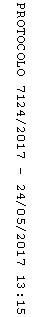 